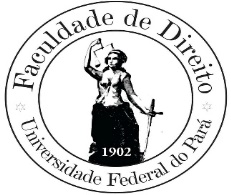 UNIVERSIDADE FEDERAL DO PARÁINSTITUTO DE CIÊNCIAS JURÍDICASFACULDADE DE DIREITO1.IDENTIFICAÇÃO DA ATIVIDADE CURRICULARCurso: Direito	           Atividade Curricular/Disciplina: Organização do Estado e dos PoderesCarga horária total: 60 h                  Período letivo: 2019 Professores/Turmas: 2.OBJETIVOSO curso contempla os temas e problemas mais relevantes da Organização do Estado brasileiro e dos seus Poderes, buscando capacitar os discentes em habilidades e competências que possibilitem enfrentar os desafios teóricos inerentes a este campo do conhecimento jurídico. A ênfase geral do curso é a abordagem crítica das normas constitucionais, bem como da jurisprudência do Supremo Tribunal Federal.3.COMPETÊNCIAS/HABILIDADES (Res. CNE/CES Nº 9/2004, art. 4º)Interpretação e aplicação do Direito;Utilização de raciocínio jurídico, de argumentação, de persuasão e de reflexão crítica;Domínio de tecnologias e métodos para permanente compreensão e aplicação do Direito.4. EMENTAUnidade I- Organização do Estado. Unidade II- Entes Federativos. Unidade III-Organização dos Poderes. Unidade IV- Poder Legislativo. Processo Legislativo. Fiscalização Contábil, Financeira e Orçamentária. Unidade V- Poder Executivo. Unidade VI- Poder Judiciário e funções essenciais à Justiça. Unidade VII- Defesa do Estado e das Instituições Democráticas. Unidade VIII- Ordem Constitucional econômica e atividades do Estado.5. CONTEÚDO PROGRAMÁTICO6. RECURSOS DIDÁTICOS E MATERIAIS NECESSÁRIOSLivros e textos para leitura dirigida, reflexão e crítica; Jurisprudência. Meios eletrônicos para auxiliar o processo ensino-aprendizagem. 7. METODOLOGIAPara que sejam alcançados os objetivos enunciados propõe-se a execução de ações didáticas que valorizem a participação do discente para favorecer/estimular a compreensão e a construção dos temas, com atividades de leitura e/ou verbalização/discussão de caso, estabelecendo bases teóricas, através de aulas expositivas, estudo de doutrina ou jurisprudência constitucional; a utilização de pequenos grupos para o desempenho das atividades descritas é técnica que possibilita interação e respostas interessantes para os parâmetros da disciplina.8. PROCEDIMENTOS DE AVALIAÇÃOConforme Regimento Geral da UFPA , arts. 178 a 180, são atribuíveis os seguintes conceitos, equivalentes às notas:EXC – Excelente (9,0 - 10,0)BOM – Bom (7,0 - 8,9)REG – Regular (5,0 - 6,9)INS – Insuficiente (0 - 4,9)Sendo considerado aprovado o discente que obtiver o conceito REG, BOM ou EXC e pelo menos setenta e cinco por cento (75%) de frequência nas atividades programadas.Complementa o Regulamento do Ensino de Graduação 2013 no art. 96 que o conceito final será resultante do conjunto de procedimentos de avaliação, enunciados no presente plano.Para fins de atribuição de conceitos, os discentes serão avaliados em dois momentos: 9. REFERÊNCIAS BÁSICASARAÚJO, Luiz Alberto David; NUNES JÚNIOR, Vidal Serrano. Curso de Direito Constitucional. 22. ed. São Paulo: Verbatim, 2018.MENDES, Gilmar Ferreira; GONET BRANCO, Paulo Gustavo. Curso de Direito Constitucional. 13. ed. São Paulo: Saraiva, 2018.SILVA, José Afonso da. Curso de Direito Constitucional Positivo. 41. ed. São Paulo: Malheiros, 2018.  .  10.  REFERÊNCIAS COMPLEMENTARESALMEIDA, Fernanda Dias Menezes de. Competências na Constituição de 1988. 6. ed. São Paulo: Atlas, 2013.BULOS, Uadi Lamegos. Curso de Direito Constitucional. 11. ed. São Paulo: Saraiva, 2018.HORTA, Raul Machado. Direito Constitucional. 5. ed. Belo Horizonte: Del Rey, 2010. MAUÉS, Antonio Moreira (Org.) Federalismo e constituição: estudos comparados. Rio de Janeiro: Lumen Juris, 2012.TAVARES, André Ramos. Curso de Direito Constitucional. 16. ed. Rio de Janeiro: Saraiva, 2018.UNIDADE IORGANIZAÇÃO DO ESTADO. A divisão territorial do Poder. Formação da federação brasileira. Organização político-administrativa. Intervenção federal. UNIDADE IIENTES FEDERATIVOS. União. Estados. Municípios. Distrito Federal. Territórios. Regiões. Autonomia e competências. Planejamento e desigualdades regionais.   UNIDADE IIIORGANIZAÇÃO DOS PODERES. A divisão funcional do poder. Significado político e jurídico. O modelo constitucional brasileiro. Separação dos poderes, modelo atual.UNIDADE IVPODER LEGISLATIVO. Congresso Nacional. Câmara dos Deputados. Senado Federal. Competências. Reuniões. Comissões. Imunidades parlamentares: Conceito e evolução. Incompatibilidades e perda de mandato. Fiscalização contábil, financeira e orçamentária: Sistema de controle. Competência dos Tribunais de Contas.PROCESSO LEGISLATIVO: Espécies Normativas. Fases do processo Legislativo. Iniciativa. Discussão. Votação. Sanção. Veto. Promulgação e Publicação.FISCALIZAÇÃO CONTÁBIL, FINANCEIRA E ORÇAMENTÁRIA: Sistema de controle. Competência dos Tribunais de Contas.UNIDADE VPODER EXECUTIVO. Conceito. Organização. Processo de Investidura. Presidente e Vice-Presidente da República. Competências do Presidente da República. Responsabilidade do Presidente da República. Substituição e sucessão. Ministros de Estado. Conselho da República. Conselho de Defesa Nacional. UNIDADE VIPODER JUDICIÁRIO. Conceito. Princípios Fundamentais. Competências do Poder Judiciário. Órgãos do Poder Judiciário. Garantias do poder judiciário. Processo de investidura dos Magistrados. Garantias e vedações dos Magistrados. Estudo dos Órgãos do Poder Judiciário brasileiro. FUNÇÕES ESSENCIAIS À JUSTIÇAMinistério Público: Histórico. Posição Constitucional. Processos de Investidura. Competência. Garantias Constitucionais.Advocacia Pública: Posição Constitucional. Processo de Investidura. Competências. Advocacia Geral da União. Procuradoria dos Estados e do Distrito Federal.Advogado. Defensoria pública: Posição Constitucional. Processo de Investidura.    Competências. Tutela de direitos coletivos. UNIDADE VIIDEFESA DO ESTADO E DAS INSTITUIÇÕES DEMOCRÁTICASEstado de Defesa. Estado de Sítio. Forças Armadas. Segurança Pública.UNIDADE VIIIORDEM CONSTITUCIONAL ECONÔMICA E ATIVIDADES DO ESTADOPrincípios gerais da atividade econômica; intervenção do Estado no domínio econômico. ConteúdoAções DidáticasCompetências e HabilidadesOrganização do EstadoEntes federativosOrganização dos PoderesAula expositiva e dialogada Leitura dirigida Interpretação e aplicação do Direito;Utilização de raciocínio jurídico, de argumentação, de persuasão e de reflexão crítica;Domínio de tecnologias e métodos para a compreensão crítica do Direito.Poder Legislativo, Processo Legislativo, Fiscalização contábil, financeira e orçamentária.Poder ExecutivoAula expositiva e dialogada Leitura dirigida Interpretação e aplicação do Direito;Utilização de raciocínio jurídico, de argumentação, de persuasão e de reflexão crítica;Domínio de tecnologias e métodos para a compreensão crítica do Direito.Poder JudiciárioFunções Essenciais à JustiçaAula expositiva e dialogada Leitura dirigida Interpretação e aplicação do Direito;Utilização de raciocínio jurídico, de argumentação, de persuasão e de reflexão crítica;Domínio de tecnologias e métodos para a compreensão crítica do Direito.Defesa do Estado e das Instituições DemocráticasAula expositiva e dialogada Leitura dirigida Interpretação e aplicação do Direito;Utilização de raciocínio jurídico, de argumentação, de persuasão e de reflexão crítica;Domínio de tecnologias e métodos para a compreensão crítica do Direito.Ordem constitucional econômica e atividades do EstadoAula expositiva e dialogada Leitura dirigida Interpretação e aplicação do Direito;Utilização de raciocínio jurídico, de argumentação, de persuasão e de reflexão crítica;Domínio de tecnologias e métodos para a compreensão crítica do Direito.1ª AvaliaçãoCritériosNota Prova escrita/ Avaliação continuada/ trabalho em grupo/seminárioCapacidade escrita/oral de articular os conceitos aprendidos.A critério do professor2ª AvaliaçãoCritériosNota Prova escrita/Avaliação continuada/trabalho em grupo/seminárioCapacidade escrita/oral de articular os conceitos aprendidos.  A critério do professor